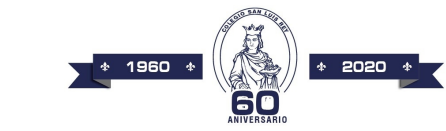 UNIT 1.  Activity 1:  Vamos a aprender cómo se pregunta cuando queremos saber que es algo, y como debemos responder cuando nos preguntan.Por ejemplo   :      A: What’s this?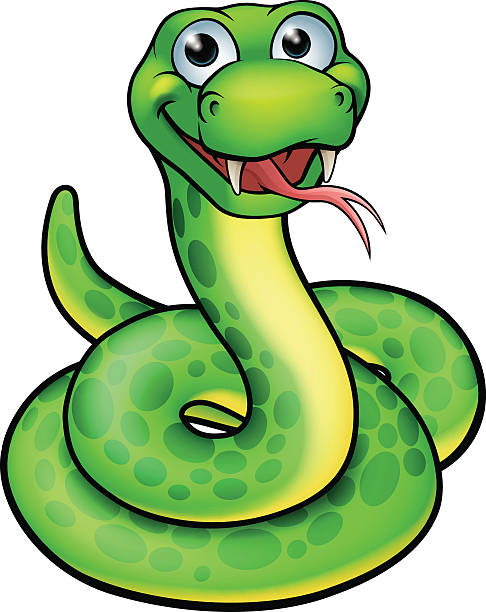 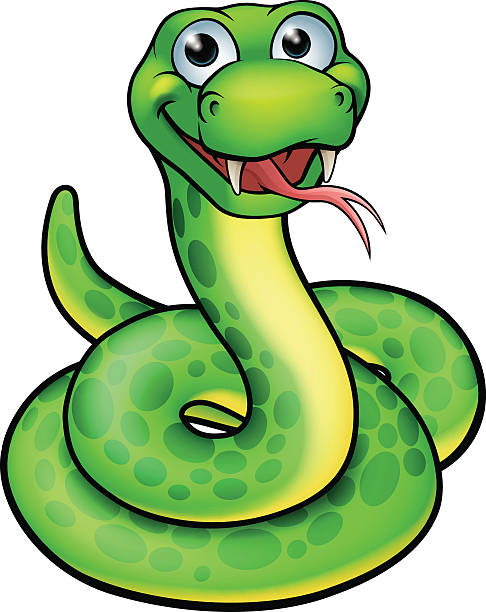 B: It’s a snakeActivity 2:   Trabajamos con el power point para practicar .  INSTRUCCIONES:  1- hago click en el  boton     al lado de la pregunta para escuchar como se pronuncia.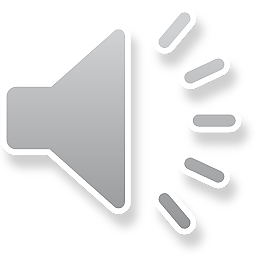 		    2 hago nuevamemente para que aparezca una imagen		    3- hago click otra vez para que aparezca la respuesta		    4- hago click  en el boton    al lado de la respuesta para escuchar.PRACTICAMOS Activity 4:       observamos la imagen y escribimos la pregunta, luego respondemos (Como en el ejemplo de la act 1) NO ES NECESARIO HACER EL DIBUJO      ___________________________?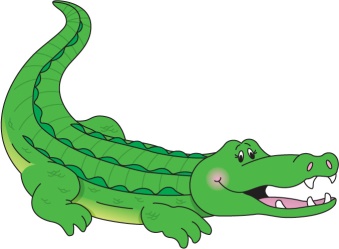        	          ___________________________                                           ___________________________?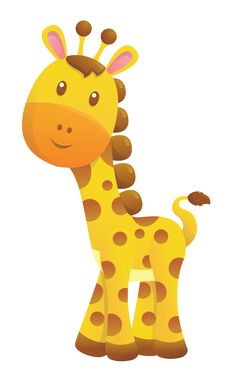                                         ____________________________	 ___________________________?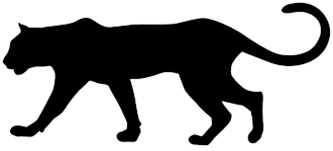          			  ____________________________                           ________________________________?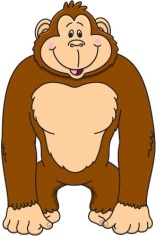         ________________________________